Izglītības kvalitātes valsts dienestamIESNIEGUMS
profesionālās izglītības programmas licencēšanaiApliecinājums par licencējamās izglītības programmas īstenošanai nepieciešamo telpu esību un materiāltehnisko nodrošinājumu (atzīmēt ar X): izglītības iestādei ir licencējamās izglītības programmas īstenošanai nepieciešamās telpas visās licencējamās izglītības programmas īstenošanas vietās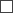  izglītības iestādei ir licencējamās izglītības programmas īstenošanai nepieciešamie materiāltehniskie līdzekļi izglītības programmas īstenošanas laikā visās licencējamās izglītības programmas īstenošanas vietāsPielikumā: Licencējamā izglītības programma uz ______ lappusēm.Piezīme. * Dokumenta rekvizītus "datums" un "paraksts" neaizpilda, ja dokuments ir sagatavots atbilstoši normatīvajiem aktiem par elektronisko dokumentu noformēšanu.(vieta)1.Izglītības iestādes nosaukums2.Izglītības iestādes oficiālā elektroniskā adrese3.Izglītības programmas kods (atbilstoši Latvijas Republikas izglītības klasifikācijai)4.Izglītības programmas nosaukums5.Izglītības programmas veids (atbilstoši Profesionālās izglītības likumam)6.Iegūstamā kvalifikācija (atbilstoši profesijas standartam vai profesionālās kvalifikācijas prasībām)7.Izglītības programmas īstenošanas ilgums vai apjoms8.Izglītības programmu kopas nosaukums (atbilstoši Latvijas Republikas izglītības klasifikācijai)9.Izglītības programmas īstenošanas vietas/-u adrese/-es10.Izglītības iestādes vadītāja vai pilnvarotās personas vārds un uzvārds(datums)*Izglītības iestādes vadītājs(vārds, uzvārds)(paraksts)*